Ärztliches Zeugnis zur Dispensation vom SchulsportunterrichtName	     	 Vollständige Dispensation vom SchulsportunterrichtVorname 	     	 Teildispensation vom SchulsportunterrichtGeb. Datum 	     	Adresse 	      	Dispensation von       bis      Tel. Nr. 	     	Die Nachuntersuchung ist für den       vorgesehen.	Bei folgenden Sportarten / Aktivitäten ist zu beachten: Erlaubte sportliche Aktivitäten	Mannschaftsspiele / Kontaktsportarten	Geräteturnen / Bodenturnen	Sprungbelastungen	Ausdauerbelastungen, Herz-Kreislauf-Belastungen	Krafttraining	Aktivitäten im Wasser / SchwimmenAllergen- / Reizexposition von	     Der Schüler darf anhand des Übungskataloges von activdispens.ch folgende Aktivitäten und Bewegungen ausführen: obere Extremität 	 untere Extremität 	 Rumpf inklusiv o. Ext. 	 Rumpf inklusiv u. Ext.Weitere Vorschläge und Empfehlungen       Bitte um Rücksprache: mit Arzt  	 mit PhysiotherapeutName der Schule:	     	 	Datum:   Sportlehrer(in):	     	 	Arztstempel und Unterschrift: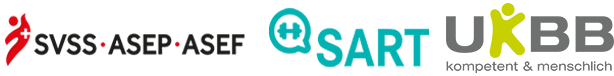 www.activdispens.ch